DR. SANJEEV SINGHTELEPHONE: +233 – 50697725030 OKODEE ROAD: KNUST CAMPUS; KUMASI – GHANA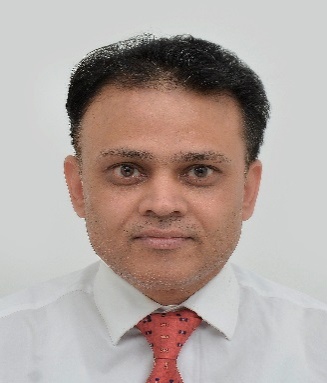 PERSONAL INFORMATION        DATE OF BIRTH:	                      16TH JANUARY, 1972PLACE OF BIRTH:                     HARDOI (INDIA)NATIONALITY:		           INDIAN                              MARITAL STATUS:	            MARRIEDEMAIL:				drsanjeev73@rediffmail.comOFFICIAL ADDRESS:                 DEPARTMENT OF ANAESTHESIOLOGY AND INTENSIVE                                                            CARE ; SMS; CHS; KNUST ; KUMASIEDUCATIONAL BACKGROUND:CURRENT LICENSES/CERTIFICATIONS:1. Ghana Medical Association2. Ghana Medical Association 3. American Heart Association4. University Teachers’ Association of Ghana 5. Medical Council of India6. Maldives Medical and Dental Council 7 Medical council of Uttar-Pradesh 8. Medical and Dental Council of Ghana registration 2008 to date.PERSONAL STATEMENT: I am Anaesthesiologist with a Specialization in cardiothoracic anaesthesia, certified Basic LIFE Support (BLS), and Advance Cardiac Life Support (ACLS) Instructor from the American Heart Association / Indian Heart Association. I have good knowledge of Trans Esophageal Echo (TEE) and a strong background in intensive care with more than ten years of teaching and clinical research background. In the last six years at KATH, we organized - eleven successful cardiac surgery camps with Boston Children’s Hospital (USA), Cardiostart International (USA), Belgium cardiovascular Institute (Belgium), James Cook Hospital (UK), and Guandong Provincial cardiovascular Institute (China) at KATH; Kumasi. I strongly believe in teamwork. APPOINTMENTS:Aug 2018 to July 2020 Head, Department of Anaesthesiology and Intensive Care			                    Kwame Nkrumah University of Science and Technology			        Kumasi, GhanaAug 2014 to Mar 2019 Head, Intensive Care Unit; Komfo Anokye Teaching Hospital,                                                              Kumasi, Ghana			  2017	to date	      Senior Lecturer, School of Medicine and Dentistry                                                          KSMD; CHS; Kwame Nkrumah University of Science and Technology                                                         Kumasi, Ghana.2016	to 2017	      Lecturer, School of Medical Sciences                                                        Kwame Nkrumah University of Science and Technology                                                 	      Kumasi, Ghana2009 – 2016		     Technical Instructor, School of Medical Sciences                                                        Kwame Nkrumah University of Science and Technology                                                 	      Kumasi, GhanaPREVIOUS APPOINTMENTS/ POSITIONS: Head, Directorate Of Anaesthesia and Intensive Care, KATH- 2018-2020  Head, Intensive Care Unit, KATH-2014 to 2019.Chair National Accreditation Board Panel of Assessors to assess School Of Anaesthesia, 37 Military Hospital Accra-2021.Member of National Accreditation Board Panel of Assessors to assess School Of Anaesthesia, Ridge, Accra 2018.External Assessor for promotions C. K. Tedam University Of Technology And Applied Sciences (CKT-UTAS) 2021.External examiner: UDS Tamale 2016 to 2018.Resource person-Trainer Ghana College Of Physicians and Surgeons- 2017 to date.Head Of Department Basic Sciences School Of Anaesthesia 2016 to date.Part-time Lecturer UDS Tamale 2016 to 2018.Resource person -KATH Cardiovascular UNIT 2014 till date.Resource person Basic Life support and Advance Cardiac Life support –Medical and Dental Council accredited program- from 28th-29th September 2018. Resource person Clinical Mortality meetings- Medical and Dental Council accredited program-7th January 2019.Resource person Basic Life support and Advance Cardiac Life support –Medical and Dental Council accredited program- 07th June 2019.Resource person Clinical Mortality meetings- Medical and Dental Council accredited program-2020.Resource person Basic Life support and Advance Cardiac Life support –Medical and Dental Council accredited program- 26th June 2020.Part-time Lecturer School Of Anaesthesia-KATH from 2015 to date.Facilitator - Local coordinator and team member of Cardiac Mission- Boston Children’s Hospital; USA from 2014 to date. Facilitator -Local coordinator and team member of Cardiac Mission-Guangdong Provincial Cardiovascular Institute; China from 2016 to date.Facilitator-Local coordinator and team member of Cardiac Mission-Cardio Start International; the USA from 2014 to date.Facilitator -Local coordinator and team member of Cardiac Mission- Belgium cardiovascular Institute; Belgium from 2016 to date.Facilitator -Local coordinator and team member of Cardiac Mission-James Cook Hospital the United Kingdom from 2017 to date.Local coordinator Massachusetts General Hospital (USA) for research” Team-based approach to surgical and anaesthetic care for children with congenital heart disease in a low resource setting in Ghana-2016 / 2018”.Visiting Consultant in the Department of Cardiac Anaesthesiology at  Artemis Hospital Gurugram 2014-2016 and SAMSRI, India, 2018 to 2020.Editorial Board Member- Journal of Anesthesiology –MDS Publications 2019.Editorial Board Member- Journal of Austin Anesthesiology- Austin Publishing Group 2018.Peer Review for Medical Devices Anesthesia: Evidence and Research [ID: 316033] Title: Efficacy of Intraoperative Hemodynamic Optimization using FloTrac/EV1000 Platform for Early Goal-Directed Therapy to Improve Postoperative Outcomes in Patients undergoing Coronary Artery Bypass Graft with Cardiopulmonary Bypass: A Randomized Controlled Trial. Peer Review for few other journals of Anaesthesia, Surgery, Medicine,  Perfusion technology and Cardiothoracic Anaesthesia. PREVIOUS POSITIONS: i. Fellow in the Department of Cardiac Anaesthesia at NH- Narayana Hrudayalaya Institute Of Cardiac Sciences; Bangalore; 2012-2014. I was assigned to provide anaesthesia for adult and paediatric cardiac surgeries (open and closed heart operations), Cardiac catheterization laboratory and hybrid operating room. During programme managing AITU, PITU, and defended dissertation on “Comparison of changing the tidal volume on stroke volume and cardiac output in controlled breathing patients: FloTrac™ device” under the supervision of Dr.  Kanchi Muralidhar.ii. Satyabhama Academy Of Medical Sciences & Research Institute; Lucknow; India in 2009. Defended thesis entitled “A Study of the Efficacy of Cardiac Antidysrhythmic Drugs in Attenuating Haemodynamic Responses to Laryngoscopy and Endotracheal Intubation in the Black Population”. I was assigned to provide anaesthesia in routine and emergency for various surgical conditions, for radiodiagnosis, Postoperative management, pain management, ICU, and Ventilatory management of critically ill patients under the supervision of Consultants. To organize seminars, tutorial sessions, journal clubs, and general awareness programmes. As well as conducting clinical training for MBChB, and nursing staff in operating theaters and ICU.iii. Resident in the Department of Anaesthesia and Intensive Care at Pravara Institute Of Medical Sciences; Loni; India 2006-2008 with paper on “Anaesthesiology as a Career Vis-À-Vis Professional Satisfaction in Developing Countries”. I was assigned to provide anaesthesia in routine and emergency for various surgical conditions, for radiodiagnosis, Postoperative management, pain management, ICU, and Ventilatory management of critically ill patients under the supervision of Consultants. To organize seminars, tutorial sessions, and journal clubs.iv. Senior Medical officer at GAN regional hospital; The Maldives from 2004 to 2006. This involved the management of cases at OPD clinics, wards, performing procedures on patients, handling of medical emergencies in ICU, and on-call duties. I also managed weekly clinics on Diabetes and Hypertension and presented interesting case studies during clinical meetings. I organized general awareness programmes as well as seminars, and tutorial sessions for nursing staff.  I was appointed as Head of the Non-Communicable Diseases Committee (NCDC) for two years as well as was head of the GAN disaster team at GAN regional hospital, the Maldives during a devastating Tsunami in 2004. We provided emergency care/ treatment to about 2000 patients in 72hours.v. Medical officer Era medical college in the Department of Medicine 2001 to 2004. This involved management of cases at wards, performing procedures on patients, handling of medical emergencies, OPD clinics, on-call duties and presented interesting case studies during clinical meetings.vi. Clinical attachment Balrampur Hospital; Lucknow; India 2000 to 2001 in the Departments of Medicine, Surgery, Paediatrics, Orthopaedics, Obstetrics and Gynaecology. I worked under the supervision of my consultants and had extensive exposure to various medical/ surgical emergencies and their diagnosis and management. I also did OPD clinics and on-call duties. I also assisted my consultants in many surgeries.CONFERENCES / SEMINARS AND WORKSHOPS AT WHICH PAPER WERE READ: Ultrasound nerve-guided blocks for physician Anaesthetists. KATH-HSS, New York (USA) 24th -29th June 2019.Port-a- Cath Insertion Surgeries-International Surgical Workshop KATH- Klinikum Rechts Der Isar Technical University, Munich, Germany 13th - 16th  May 2019.James Cook Hospital (UK) and KATH (Ghana)-Pace Maker implants 25th February 2019-5th March 2019 2nd World Congress on Cardiac Imaging & Cardiovascular Anaesthesiology Workshop India, 11th -14th February 2019.20th South China International Congress of Cardiology –Guangzhou, China 5th April to 8th April 2018.18th Update In Anaesthesia Conference, Conference Centre, KNUST, 25th -26th September 2019.Improving the quality of higher education through effective measurement and evaluation –Quality Assurance and Planning Unit (Vice –Chancellor’s Office-KNUST) 2018.World Mental Health Day Lectures –KATH, Kumai. 10th October 2018.Refresher training for Heads of Directorates/ Units, Lead Clinicians, and Consultants. KATH 14th-15th December 2017. RESEARCH CONDUCTED: Principal Investigator: Effect of modular training in Infection control at Intensive Care Unit-KATH-2019. Co-Investigator: Perioperative acute kidney injury among isoflurane-anesthetized adult general surgical patients at Komfo Anokye Teaching Hospital-2019.Co-Investigator: Cardiac arrest at the Intensive Care Unit - Komfo Anokye Teaching Hospital: Two-years retrospective study. 2021Co-Investigator: Assessing cancellations of elective surgery and its impact on patients and the facility at Komfo Anokye Teaching Hospital-2019. Principal Investigator: Effectiveness of pulmonary artery catheter in cardiac anaesthesia: developing countries perspective-2018.Co-Investigator:  Smartphone in smart anaesthesia practice in low resource settings in West Africa-2017.Principal Investigator: Conventional Ultrafiltration Versus Combined Conventional and Modified Ultrafiltration on Clinical Outcomes of Pediatric Cardiac Surgery-2018.Principal Investigator: The Efficacy of Tranexamic Acid Versus Epsilon Amino Caproic Acid in Decreasing Blood Loss in Patients Undergoing Mitral Valve Replacement Surgery-2017.Principal Investigator: Blood Glucose Control During Cardiopulmonary Bypass in Children with Congenital Heart Disease-2017. Co-Investigator: Bispectral index guided anaesthesia for off-pump coronary artery bypass grafting:  the way forward for a crippled heart-2018.Co-Investigator: Regional anesthesia training model for resource-limited settings: a prospective single-center observational study with pre–post-evaluations-2018. Dexmedetomedine-ketamine versus propofol-ketamine as anaesthetic agents in paediatric cardiac catheterization.Anaesthesiology as a Career Vis- a- Vis Professional satisfaction in Developing countries. Comparison of Esmolol and Lidocaine for attenuation of cardiovascular stress response to laryngoscopy and endotracheal intubation in a Ghanaian population. A Study of the Efficacy of Cardiac Antidysrhythmic Drugs in Attenuating Haemodynamic Responses to Laryngoscopy and Endotracheal Intubation. Sodium channel blocker lidocaine attenuates haemodynamic responses to endotracheal intubation in patients with coronary artery disease.Current status of nanomedicine and nanosurgery. Intravenous Dexmedetomidine Prolong Bupivacaine Intrathecal Spinal Anesthesia.Dexmedetomidine induced catecholamine suppression in pheochromocytoma.Inhalational nitrous oxide affects the induction dose of propofol and haemodynamic.Attenuation of Cardiovascular response by ß-blocker Esmolol during laryngoscopy and intubationPUBLICATIONS: Google Scholar H-index 9 with 402 citations: as of (25/06/2021)https://scholar.google.com/citations?hl=en&user=JeKJDEEAAAAJScopus H-index 4 with 52 citations:https://www.scopus.com/authid/detail.uri?authorId=57218918522  as on (25/06/2021)KNUST Institutional Repository AccountORCID ID: https://orcid.org/0000-0002-0184-3996Singh S, Laing EF, Owiredu WKBA, Singh A. Comparison of Esmolol and Lidocaine for attenuation of cardiovascular stress response to laryngoscopy and endotracheal intubation in a Ghanaian population. Anesthesia: Essays and Researches. 2013: 7 (1): 83-8. Singh S, Laing EF, Owiredu WKBA, Singh A, Annamalai A. A Study of the Efficacy of Cardiac Antidysrhythmic Drugs in Attenuating Haemodynamic Responses to Laryngoscopy and Endotracheal Intubation in the Black Population. Journal of Anesthesia and Clinical research. 2013; 4 (6): 1-6. Singh S, Laing EF, Owiredu WKBA, Singh A, Annamalai A. A Study of the efficacy of cardiac antidysrhythmic drugs in attenuating haemodynamic responses to laryngoscopy. Journal of Anesthesiology. 2013; 1 (1): 1-8. Singh S, and Singh A. Current status of nanomedicine and nanosurgery. Anesthesia: Essays and Researches. 2013: 7 (2):237-42. Singh S, Singh A, Annamalai A, Goel G. Anesthesiology as a Career Vis- a- Vis Professional satisfaction in Developing countries. Journal of Anesthesia and Clinical research. 2013; 4 (4): 1-11. Singh S, Kulsum, Shroff H, Singh S, Annamalai A, Mahrous DE. Can sodium channel blocker lidocaine attenuate haemodynamic responses to endotracheal intubation in patients with coronary artery disease effectively? Journal of Anesthesiology. 2013; 1(3): 27-35. Singh S, Laing EF, Owiredu WKBA, Singh A. Attenuation of Cardiovascular response by ß-blocker Esmolol during laryngoscopy and intubation. Journal of Medical and Biomedical Science (UDS-Tamale). 2012; 1 (4): 27-33. Singh S. Does inhalational nitrous oxide affect the induction dose of propofol and haemodynamic? Journal of Anesthesiology. 2014; 2 (5), 32-39. Singh S and Singh A, Dexmedetomidine induced catecholamine suppression in pheochromocytoma. Journal of Natural Science, Biology and Medicine.2014; 5 (1): 182-83. Singh LC, Singh S, Singh A, Kulsum. Anaphylaxis with pancuronium bromide. Journal of Medical Society.2014; 2 (2): 24-26. Singh S, and Mahrous DE. A rare case of transposition of great arteries with an intact septum and aortopulmonary window. Journal of Surgery. 2014; 2(2): 24-26. Anbarasu A, Singh S, Singh A, Mahrous DE. Can Intravenous Dexmedetomidine Prolong Bupivacaine Intrathecal Spinal Anesthesia? Journal of Anesthesia and Clinical research. 201; 4 (12): 1-5. Singh S, Zanwar YN, Okyere I. Does Meticulous Blood Glucose Control During Cardiopulmonary Bypass Improve Outcome In Paediatric Patients? EAS J Anesthesiol Crit Care.2020; 2 (4):151-159. Singh S, and Owusu-Ansah I. Smartphone in smart anaesthesia practice in low resource settings in West Africa. Gobal Scientific Journal. 2020; 7 (9):616-623. Singh S, Okyere I, Singh A. Team-Based Approach to Surgical and Anaesthetic Care for Children with Congenital Heart Disease in a Low Resource Setting in Ghana West Africa. RA Journal of applied research2020; 6 (1):2610-2615.Singh S, and Mahrous DE. Conventional Ultrafiltration Versus Combined Conventional and Modified Ultrafiltration on Clinical Outcomes of Pediatric Cardiac Surgery. J Anesth Clin Res. 2019; 10 (12) :1-6. Singh S. A Comparative Clinical Study of Oral Clonidine Versus Intravenous Clonidine on Haemodynamic Changes due to Laryngoscopy and Endotracheal Intubation. Pharmaceutical Science and Technology. 2019; 3 (2): 34-39. Singh S, Okyere I, Mahrous DE. The effect of combined conventional and modified ultrafiltration on mechanical ventilation and hemodynamic changes in paediatric congenital heart surgery. EAS Journal of Anaesthesiology and Critical Care.2020; 2 (1):30-39. Okyere I, Singh S, Okyere P, Brenu SG, Amoabeng SK. Surgical Management of Herniated Intrathoracic Gastric Perforation in Traumatic Diaphragmatic Rupture: An Unusual Two Rare Cases. Open Journal of Thoracic Surgery. 2020; 10:56-68. Pahuja M, Singh S, Singh RK, Gohil P. Management of a Rare Case of Tracheal Web in a Resource-Limited Setting.IAR Journal of Anaesthesiology and Critical Care 2020; 11(1),1-6. Okyere I, Singh S, Okyere P, Kusi A, Brenu SG. Cervical Oesophagotomy and Removal of an Impacted Oesophageal Denture: Case Report and Literature Review. Surgical Science. 2020; 11: 177-186. Okyere I, Singh S, Okyere P, Gyan B, Boateng NA, Akowua E. The First Implantation of the Novel Biological Heart Valve, the Inspires Resilia Aortic Tissue Valve in Africa: The Experience of Ghana and the History of Artificial Heart Development. Journal of Surgery. 2020; 8 (4):136-139. Sanjeev Singh. Unruptured Sinus of Valsalva aneurysm in Tetralogy of Fallot patient. West African Journal of Anaesthesiology and Critical Care. 2020; 1(2):8-13. ISSN: 2737-7083.Singh S, and Annamalai A. Bispectral index guided anaesthesia for off-pump coronary artery bypass grafting:  the way forward for a crippled heart. Global Anesthesia & pain Medicine.2020; 1(1):1-6.Okyere I, Singh S, Okyere P, Gyan B, Boateng NA, Akowua, Okyere P, Fiifi-Yankson PKS, Farhat BF, Brenu SG. Management of Ruptured Scalp Arteriovenous Malformation: A Rare Case and Literature Review. World Journal of Cardiovascular Surgery. 2020; 10:271-278.Singh S, Annamalai A. The Efficacy of Tranexamic Acid Versus Epsilon Amino Caproic Acid in Decreasing Blood Loss in Patients Undergoing Mitral Valve Replacement Surgery. Journal of Anesthesiology. 2017; 5 (2): 11-18. Singh S and Annamalai A. Effectiveness of pulmonary artery catheter in cardiac anaesthesia: a developing countries perspective. J Anesth Crit Care Open Access. 2020;12(5):170‒174.Singh S, Anarfi N and Singh A. A Survey of Patients on the Psychological Impact of Cancellations of Elective Surgeries in the Komfo Anokye Teaching Hospital. Med J Surg Open Access. 2021; 2 (2):106. Brouillette MA, Aidoo AJ, Hondras MA, Boateng NA, Singh S et al. Regional anesthesia training model for resource-limited settings: a prospective single-center observational study with pre-post evaluations. Reg Anesth Pain Med.2020; 45:528–535.Anarfi N, Singh S, Nakua E. Effect of elective operation on the patient. IAR Journal of Anaesthesiology and Critical Care. 4(1),11-16. Singh S, Annamalai A. Is Lignocaine Preconditioning Effective to Treat Severe Pulmonary Vasoconstriction Induced by Protamine During Cardiac Surgery? J Surg Anesth. 2021; 5:148.Singh S and Okyere I. A Ten-Year Review of Palliative Procedures for Congenital Heart Diseases in KATH Kumasi: The Need for a Paradigm Shift in Africa.  Int J Anaesth Res. 2021; 4(2): 159-264.Sanjeev Singh. Massive Blood Transfusions and Coagulopathy in the Intensive Care Unit. Clinical Practice of CARDIAC ANAESTHESIA & INTENSIVE CARE PART I & II.2020; Ch11: 342- 354. Kanchi & Singh; ISBN-978-9988-30805-6.Sanjeev Singh. Cardiac Output Monitoring. Clinical Practice of CARDIAC ANAESTHESIA & INTENSIVE CARE PART I & II.2020; Ch13: 359- 376.  Kanchi & Singh; ISBN-978-9988-30805-6.Sanjeev Singh. Transoesophageal Echocardiography in the Intensive Care Unit. Clinical Practice of CARDIAC ANAESTHESIA & INTENSIVE CARE PART I & II.2020; Ch17: 395- 417. Kanchi & Singh; ISBN-978-9988-30805-6.Sanjeev Singh. Diastolic Dysfunction: Implications for the Anaesthesiologists. Clinical Practice of CARDIAC ANAESTHESIA & INTENSIVE CARE PART I & II.2020; Ch18: 416- 427. Kanchi & Singh; ISBN-978-9988-30805-6.Sanjeev Singh. Chest Wall Echocardiography in the Intensive Care Unit. Clinical Practice of CARDIAC ANAESTHESIA & INTENSIVE CARE PART I & II. 2020; Ch19: 428- 437. Kanchi & Singh; ISBN-978-9988-30805-6.DR. SANJEEV SINGHDEPARTMENT OF ANAESTHESIOLOGY AND INTENSIVE CARE, KSMD, CHSKNUST; KUMASIMOB:+233-506977250Email: drsanjeev73@rediffmail.com                             InstitutionDegree/Certificate earned NH-Narayana Hrudayalaya Institute Of Medical  Sciences; Bangalore; IndiaFCA (Fellowship in Subspecialty  of Cardiac Anaesthesia)Satyabhama Academy Of Medical Sciences & Research Institute; Lucknow; IndiaFA (Fellowship in Specialty of Anaesthesia)Pravara Institute Of Medical Sciences; Loni; IndiaDNB (Anaesthesia)Pravara Institute Of Medical Sciences ; Loni; IndiaPost Graduate  specialization in Anaesthesiology (DA)Balrampur Hospital; Lucknow; IndiaInternshipIrkutsk State Medical Institute; Irkutsk; Russia MDUniversity of Lucknow; Lucknow; IndiaBachelor of Science All India Senior School ExaminationSenior School Examination(XII)All India Secondary School ExaminationSecondary School Examination (X)